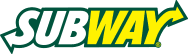 2021105 McLennan St, MooroopnaPhone 5825 2511      Fax 5825 2611School Lunch Order Form2021105 McLennan St, MooroopnaPhone 5825 2511      Fax 5825 2611Name: __________________________________Class: __________________________________Tick your choice	Meal 1		Six inch sub only						$5.50	Meal 2 		Six inch sub, Drink & Choc Chip Cookie				$6.50			Drink Choice:  		Apple Juice 			WaterTick your choice	Meal 1		Six inch sub only						$5.50	Meal 2 		Six inch sub, Drink & Choc Chip Cookie				$6.50			Drink Choice:  		Apple Juice 			WaterSelection: Tick One	Ham			Turkey			Salami			Chicken  		VeggieAll subs come with Cheese, Lettuce, Carrot, Cucumber and Tomato unless otherwise specifiedSelection: Tick One	Ham			Turkey			Salami			Chicken  		VeggieAll subs come with Cheese, Lettuce, Carrot, Cucumber and Tomato unless otherwise specifiedAdded Extras:	Avocado $1		Pineapple  50c			Beetroot  50c		Mayo			BBQ Sauce			Tomato SauceAdded Extras:	Avocado $1		Pineapple  50c			Beetroot  50c		Mayo			BBQ Sauce			Tomato Sauce2021105 McLennan St, MooroopnaPhone 5825 2511      Fax 5825 2611School Lunch Order Form2021105 McLennan St, MooroopnaPhone 5825 2511      Fax 5825 2611Name: __________________________________Class: __________________________________Tick your choice	Meal 1		Six inch sub only						$5.50	Meal 2 		Six inch sub, Drink & Choc Chip Cookie				$6.50			Drink Choice:  		Apple Juice 			WaterTick your choice	Meal 1		Six inch sub only						$5.50	Meal 2 		Six inch sub, Drink & Choc Chip Cookie				$6.50			Drink Choice:  		Apple Juice 			WaterSelection: Tick One	Ham			Turkey			Salami			Chicken  		VeggieAll subs come with Cheese, Lettuce, Carrot, Cucumber and Tomato unless otherwise specifiedSelection: Tick One	Ham			Turkey			Salami			Chicken  		VeggieAll subs come with Cheese, Lettuce, Carrot, Cucumber and Tomato unless otherwise specifiedAdded Extras:	Avocado $1		Pineapple  50c			Beetroot  50c		Mayo			BBQ Sauce			Tomato SauceAdded Extras:	Avocado $1		Pineapple  50c			Beetroot  50c		Mayo			BBQ Sauce			Tomato Sauce